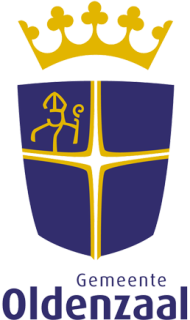 NB: Voor het plaatsen van sandwichborden moet u contact opnemen met de stichting Oldenzaal Promotie, www.promotie-oldenzaal.nl. Dit formulier kunt u mailen naar info@oldenzaal.nl.Aanvraag tijdelijke reclamesAanvraag tijdelijke reclamesAanvraag tijdelijke reclamesAanvraag tijdelijke reclamesAanvraag tijdelijke reclamesAanvraag tijdelijke reclamesAanvraag tijdelijke reclamesAanvraag tijdelijke reclamesAanvraag tijdelijke reclames1.1.Gegevens aanvragerGegevens aanvragerGegevens aanvragerGegevens aanvragerGegevens aanvragerGegevens aanvragerGegevens aanvragerGegevens aanvrager KVK nr       KVK nr       KVK nr       BSN       BSN       BSN       BSN      Naam rechtspersoonNaam aanvrager M   V M   VAdresPostcode en woonplaatsTelefoonnummermobiel      mobiel      mobiel      vast      vast      vast      vast      E-mailadresHoe wilt u de vergunning ontvangen?Hoe wilt u de vergunning ontvangen?Hoe wilt u de vergunning ontvangen? per post     digitaal  (vul hierboven uw emailadres in) per post     digitaal  (vul hierboven uw emailadres in) per post     digitaal  (vul hierboven uw emailadres in) per post     digitaal  (vul hierboven uw emailadres in) per post     digitaal  (vul hierboven uw emailadres in)2.Gegevens tijdelijke reclamesGegevens tijdelijke reclamesGegevens tijdelijke reclamesGegevens tijdelijke reclamesGegevens tijdelijke reclamesGegevens tijdelijke reclamesGegevens tijdelijke reclamesGegevens tijdelijke reclamesReden plaatsingTijdsduurvan  t/m   (max. 2 wkn voorafgaand aan activiteit)van  t/m   (max. 2 wkn voorafgaand aan activiteit)van  t/m   (max. 2 wkn voorafgaand aan activiteit)van  t/m   (max. 2 wkn voorafgaand aan activiteit)van  t/m   (max. 2 wkn voorafgaand aan activiteit)van  t/m   (max. 2 wkn voorafgaand aan activiteit)van  t/m   (max. 2 wkn voorafgaand aan activiteit)Aantal spandoeken      (max. 6 spandoeken)      (max. 6 spandoeken)      (max. 6 spandoeken)      (max. 6 spandoeken)      (max. 6 spandoeken)      (max. 6 spandoeken)      (max. 6 spandoeken)Let op: Er zijn 11 locaties voor spandoeken beschikbaar. Ook kunt u vergunningvrij gebruik maken van 6 plakzuilen.Let op: Er zijn 11 locaties voor spandoeken beschikbaar. Ook kunt u vergunningvrij gebruik maken van 6 plakzuilen.Let op: Er zijn 11 locaties voor spandoeken beschikbaar. Ook kunt u vergunningvrij gebruik maken van 6 plakzuilen.Let op: Er zijn 11 locaties voor spandoeken beschikbaar. Ook kunt u vergunningvrij gebruik maken van 6 plakzuilen.Let op: Er zijn 11 locaties voor spandoeken beschikbaar. Ook kunt u vergunningvrij gebruik maken van 6 plakzuilen.Let op: Er zijn 11 locaties voor spandoeken beschikbaar. Ook kunt u vergunningvrij gebruik maken van 6 plakzuilen.Let op: Er zijn 11 locaties voor spandoeken beschikbaar. Ook kunt u vergunningvrij gebruik maken van 6 plakzuilen.Let op: Er zijn 11 locaties voor spandoeken beschikbaar. Ook kunt u vergunningvrij gebruik maken van 6 plakzuilen.3.OndertekeningOndertekeningOndertekeningOndertekeningOndertekeningOndertekeningOndertekeningOndertekeningOndergetekende verklaart dit formulier naar waarheid te hebben ingevuld.Ondergetekende verklaart dit formulier naar waarheid te hebben ingevuld.Ondergetekende verklaart dit formulier naar waarheid te hebben ingevuld.Ondergetekende verklaart dit formulier naar waarheid te hebben ingevuld.Ondergetekende verklaart dit formulier naar waarheid te hebben ingevuld.Ondergetekende verklaart dit formulier naar waarheid te hebben ingevuld.Ondergetekende verklaart dit formulier naar waarheid te hebben ingevuld.Ondergetekende verklaart dit formulier naar waarheid te hebben ingevuld.Ondergetekende verklaart dit formulier naar waarheid te hebben ingevuld.Handtekening:Handtekening:Handtekening:Datum: Datum: Datum: 